(Finanzielle) Grundbildung
Bedarfe erkennen – ansprechen – handelnDie Zusammenstellung wurde anlässlich des Workshops zur Sensibilisierung von Multiplikator/inn/en am 14. Mainz 2016 in Mainz erstellt und 2018 aktualisiert.Recherche 2016:Jennifer Göhring (EEB Mainz)Aktualisierung 2018:Josephine Marquardt (Diakonisches Werk Hamburg)Jacqueline Wolf (DIE)Koordination und Gestaltung: Beate Bowien-Jansen (DIE)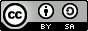 Dieses Werk ist lizenziert unter einer Creative Commons Namensnennung - Weitergabe unter gleichen Bedingungen 4.0 International Lizenz.Teil 1 Übersicht über regionale Angebote und Unterstützungsmöglichkeiten (Finanzieller) Grundbildung in Rheinland-PfalzTeil 2: Übersicht der überregionalen Informationsmöglichkeiten im Bereich (Finanzieller) GrundbildungNr.ThemenbereichInstitutionAngebote/ArbeitsbereichKontakt/Sprechstunde1Grundbildung allgemein/ AlphabetisierungEvangelische Landesarbeitsgemeinschaft für Erwachsenenbildung in Rheinland-Pfalz e.V. (elag)Kaiserstr. 1955116 MainzNeben den ESF geförderten Kursen bietet die ELAG zahlreiche weitere Alphabetisierungs- und Grundbildungskurse landesweit an. Es bestehen regionale Grundbildungsnetzwerke an evangelischen Bildungseinrichtungen angegliedert in den Städten bzw. Regionen Bad Kreuznach, Simmern, Koblenz, Mainz und Rockenhausen. Tel. 0613/67 77 10Fax 06131/67 83 83elag@mainz-online.dehttp://www.elag.de/grundbildung2Grundbildung allgemein/ AlphabetisierungGrubiNetz - Kompetenznetzwerk Grundbildung und Alphabetisierung Rheinland-PfalzKompetenznetzwerk mit entsprechenden Koordinatoren zur Netzwerkerweiterung aus regionalen Akteuren, die mit der Zielgruppe in Kontakt kommen.Kooperationspartner: ARBEIT&LEBEN Rheinland- Pfalz gGmbH (Projektträger) Evangelische Landesarbeitsgemeinschaft für Erwachsenenbildung Rheinland-Pfalz e.V. Katholische Landesarbeitsgemeinschaft für Erwachsenenbildung Rheinland-Pfalz e.V. Landesarbeitsgemeinschaft anderes Lernen e.V. Verband der Volkshochschulen Rheinland-Pfalz e.V. Ansprechpartnerinnen: Projektmanagement:Lisa Göbelgoebel@vhs-rlp.deRegion Mittelrhein/Westerwald-Taunus:Heiko Hastrich alphakurs@andernach.deRegion Pfalz: 
Bärbel Zahlbach-Wenz b.zahlbach-wenz@grundbildung-rip.deRegion Rheinhessen-Nahe: 
Susanne Syren susanne.sytren@elag.deRegion Eifel/Trier/Mosel: 
Rita Novakinovaki@keb-rheinland-pfalz.dehttps://www.grubinetz.de/3Grundbildung allgemein/ AlphabetisierungEvangelische Erwachsenenbildung MainzKaiserstraße 3755116 Mainz(Sprach- und Integrationskurs Deutsch)Deutsch lernen? Ja, bitte! Für AnfängerinnenDeutschkurse für Frauen Sprachcafé für Frauen Familientreff Lerchenberg: Sprach- und Orientierungskurs Deutsch für Teilnehmerinnen mit ersten Deutschkenntnissen Ansprechpartnerin:Lisa Mann 
Tel. 06131/96 00 4-47 Tel. 06131/96004-21Fax 06131/96004-22
post@eeb-mainz.dehttp://www.eeb-mainz.de4Grundbildung allgemeinHaus Felsenkeller e.V.Soziokulturelles ZentrumHeimstraße 457610 AltenkirchenGrundbildungskurse für Erwachsene mit deutscher Muttersprache (in Kooperation mit der Kreisvolkshochschule Altenkirchen) Tel. 02681/3870Fax 02681/7638zentrale@haus-felsenkeller.dehttps://www.haus-felsenkeller.de/5Alphabetisierung IHK-Akademie Koblenz e.V., Bildungsstätte KoblenzJosef-Görres-Platz 1956068 KoblenzRechtschreibung für Auszubildende und junge Mitarbeiter Ansprechpartnerin: Laura EschTel. 0261/30471-32Fax 0261/30471-21esch@ihk-akademie-koblenz.deTel. 0261/30471-0Fax 0261/30471-21info@ihk-akademie-koblenz.dewww.ihk-akademie-koblenz.de6Grundbildung allgemein/ AlphabetisierungLandesarbeitsgemeinschaft anderes lernen e. V.Walpodenstr. 1055116 MainzBeratung und Kurse im Bereich Grundbildung. Alle Betroffenen, MultiplikatorInnen, Anbieterorganisationen, TrainerInnen und Interessierte unabhängig von ihrer regionalen und institutionalen Anbindung erhalten Information, Beratung und Service rund um das Thema Grundbildung und Alphabetisierung.RAG anderes lernen WesterwaldFrauenzentrum Beginenhof e.V.Haus Felsenkeller e.V. RAG anderes lernen Rheinhessen-PfalzPhönix e.V. Ebertsheimer Bildungsinitiative e.V.Förderinitiative Dönnersberg e.V. Ansprechpartnerin:Andrea Michel-SchillingTel. 0151/28 86 39 11andrea.michel-schilling@andereslernen.de Tel. 06131/90 52 66http://andereslernen.de/themen/alphabetisierung-grundbildung7Finanzielle Grundbildung Landfrauenverein SüdpfalzGartenstr. 1267482 FreimersheimFrauen fit in Finanzen Ansprechpartnerin: Gerda WinkelmannTel. 06347/91 93 60suedpfalz@landfrauen-pfalz.dehttp://landfrauen-pfalz.de 8Alphabetisierung Phoenix e.V.Münsterstr. 2155116 MainzAlphabetisierungskurse für (deutschsprachige) Erwachsene Tel. 06131/233-772Fax 06131/233-753phoenixmainz@googlemail.com9Grundbildung allgemein/ AlphabetisierungSozialdienst katholischer Frauen e.V.Römerwall 6755131 MainzSprach- und Alphabetisierungskurse für (ausländische) Frauen Tel. 06131/23 38-95Fax 06131/23 38-97info@skf-mainz.dewww.skf-mainz.de10Alphabetisierung KVHS Rhein-LahnInsel Silberau 156130 Bad EmsAlphabetisierung (unterschiedliche Niveaustufen)Fax 02603/97 26 162geschaeftsstelle@kvhs-rhein-lahn.dewww.kvhs-rhein-lahn.de11Grundbildung allgemein/Alphabetisierung/Finanzielle Grundbildung Volkshochschule Bad Kreuznach Viktoriastraße 1355543 Bad KreuznachAlphabetisierung - Aufbaukurs Schreiben lernen mit dem ComputerTauschring Bad Kreuznach – Was ist das?Tel. 0671/800-723Fax 0671/800-763vhs@bad-kreuznach.dehttp://www.vhs-bad-kreuznach.de12Alphabetisierung Volkshochschule FrankenthalStephan-Cosacchi-Platz 167227 Frankenthal (Pfalz)Lesen und Schreiben Tel. 06233/349-203Fax 06233/349-205info@vhs-ft.dehttps://www.vhs-ft.de/13Grundbildung allgemein/Alphabetisierung Volkshochschule Gerolstein Kyllweg 154568 GerolsteinLesen und Schreiben für Erwachsene – Alphabetisierung Tel. 06591/131-07Fax 06591/137107 vhs@gerolstein.dehttps://vhs-gerolstein.de14Finanzielle Grundbildung Kreisvolkshochschule Mainz-Bingen e.V.Konrad-Adenauer-Str. 355218 IngelheimKeine Angst vor Zahlen Tel. 06132/787-7102 Fax 06132/787-7199info@kvhs-mainz-bingen.de15Grundbildung allgemein/AlphabetisierungVolkshochschule Kaiserslautern Kanalstr. 367655 KaiserslauternLesen und Schreiben (Stufe 1-3 ESF)Rechtschreibtraining, Computer und Internet Ansprechpartnerin:Barbara EmmerichTel. 0631/36 25 8-20barbara.emmerich@vhs-kaiserslautern.de Tel. 0631/36 25 8-00Fax 0631/36258-50 info@vhs-kaiserslautern.de16Grundbildung allgemein/AlphabetisierungVolkshochschule Kirn Neue Straße 1355606 KirnLesen und Schreiben lernen (1-3) Tel. 06752/939-733Fax 06752/135-5119vhs@kirn.de www.vhs-kirn.de17Grundbildung allgemein/AlphabetisierungVolkshochschule Koblenz Hoevelstr.656073 KoblenzAlphabetisierung Stufe 1-4Mathelust statt Mathefrust Ansprechpartnerin:Nicole Kuprian Tel. 0261/129-3701nicole.kuprian@vhs-koblenz.deTel. 0261/129-3702/-3711/-3730Fax 0261/129 3710info@vhs-koblenz.dewww.vhs-koblenz.de18Grundbildung allgemein/Alphabetisierung Kreisvolkshochschule Südliche Weinstraße An der Kreuzmühle 276829 LandauLesen und Schreiben für Erwachsene Tel. 06341/940-123Fax 06341/940-500vhs@suedliche-weinstrasse.de www.vhs-suew.de 19Grundbildung allgemein/Alphabetisierung/Finanzielle Grundbildung Volkshochschule LudwigsburgBürgerhof67059 Ludwigshafen am Rhein Alphabetisierung (– Aufbaukurse)Rechnen – GrundkursComputerkurs – Alpha Voneinander lernen! (Selbsthilfegruppe Analphabeten) LeseclubAnsprechpartnerin:Stefanie RathTel. 0621/504-2577stefanie.rath@ludwigshafen.deTel. 0621/504-2238Fax 0621/504-2640info@vhs-lu.dehttps://www.vhs-lu.de/ 20Grundbildung allgemein/ AlphabetisierungVolkshochschule MainzKarmeliterstraße 155116 MainzLesen und Schreiben lernen Ansprechpartnerin:Iris Dilg Tel. 06131/2625-131iris.dilg@vhs-mainz.de Tel. 06131/2625-0Fax 06131/2625-100vhs@vhs-mainz.de http://www.vhs-mainz.de/21Grundbildung allgemein/ Alphabetisierung Kreis-vhs Westerwald e. V. Peter-Altmeier-Platz 156410 MontabaurDeutsch von Anfang an – für Erwachsene Tel. 02602/124-420Fax 02602/124-578info@vhs-ww.dehttp://www.vhs-ww.de/22Volkshochschule NeuwiedHeddesdorfer Str. 3356564 NeuwiedDeutschLesen und Schreiben sollte man schon können…?!Ansprechpartnerin:Caroline Albert-WollTel. 02631/3989-24albert-woll@vhs-neuwied.deTel. 02631/3989-0Fax 02631/3989-44anmeldung@vhs-neuwied.dehttps://vhs-neuwied.de 23Alphabetisierung Volkshochschule PirmasensHans-Sachs-Straße 266955 PirmasensLesen und Schreiben für Erwachsene Tel. 06331/213-647Fax 06331/213-875volkshochschule@pirmasens.de www.volkshochschule-pirmasens.de 24Alphabetisierung Volkshochschule SpeyerBahnhofstraße 54
67346 SpeyerLesen und Schreiben von Anfang anAnsprechpartnerin: Anke Mertens Tel. 06232/14-1364Fax 06232/14-1379mertens@vhs-speyer.de Tel. 06232/14-1360Fax 06232/14-1379info@vhs-speyer.de https://www.vhs-speyer.de/ 25Grundbildung allgemein/Alphabetisierung Volkshochschule Trier Domfreihof 1b54290 TrierBrückenkurs: Wiederholung Deutsch und MathematikAlpha – Deutsch für Deutsche AnsprechpartnerinRita BrockhausTel. 0651/718-1431Tel. 0651/718-0Fax 0651/718-1438vhs@trier.dehttps://vhs-trier.de26Grundbildung allgemein/AlphabetisierungVolkshochschule Wittlich Kurfürstenstraße 154516 WittlichLesen und schreiben lernen Tel. 06571/107-139Fax 06571/107-155vhs@vg-wittlich-land.de http://www.vhs-wittlich.de27Grundbildung allgemein/AlphabetisierungVolkshochschule Worms Willy-Brandt-Ring 567547 WormsLesen und Schreiben für Menschen mit deutscher Muttersprache Lesen und Schreiben (Anfänger und Fortgeschrittene)Rechtschreibtraining kompakt Ansprechpartnerin:Sarah Mühleck Tel. 06241/8534-258Fax 06241/8534-269sarah.muehleck@worms.de28Grundbildung allgemein/ AlphabetisierungAlpha-Portal(Grundbildung und Alphabetisierung in Rheinland-Pfalz) Homepage mit Kursangeboten, leicht lesbaren Texten und Aktionen des ALFA-MobilsAnsprechpartnerin:Sabine Caron 
Tel. 06131/165458
sabine.caron@mwwk.rlp.dehttp://alpha.rlp.de29MigrationsberatungCaritasverband Mainz e.V.caritas-zentrum Delbrêl Aspeltstraße 1055118 MainzMigrationsberatung für erwachsene ZuwandererAnsprechpartnerin:Suzanna Topcic Tel. 06131/908 32 63s.topcic@mainz-caritas.dehttp://www.caritas-mainz.de/caritas-vor-ort/mainz/caritas-stadtteilzentren-mainz/caritas-zentrum-delbrl/caritas-zentrum-delbrl30Interkulturelle SozialberatungInterkulturelle Sozialberatungcaritas-zentrum Delbrêl Aspeltstraße 10 55118 Mainz„Die Caritasberatungsstelle bietet Erwachsenen die Möglichkeit, sich alles von der Seele zu reden, ist Anlaufstelle in schwierigen Lebenssituationen und unterstützt Sie bei Schwierigkeiten mit Behörden. Wenn wir Ihr Anliegen zusammen nicht klären können, kann ich Sie an Fachstellen weitervermitteln.“Ansprechpartnerin:Iris Witte Tel. 06134/26 00 77 i.witte@caritas-mainz.de Offene Sprechstunde: Di. 
10-12 Uhr und nach Vereinbarung31MigrationsberatungDiakonisches Werk Mainz-Bingen-Flüchtlingsberatung: Beratungszentrum „Blickpunkt“ Kaiserstraße 56 55116 Mainz-Migrationssozialarbeit: Interkulturelles Bürgerzentrum „Katzenberg-Treff“ Nelkenweg 2 55126 MainzMigrationssozialarbeit und FlüchtlingsberatungFlüchtlingsberatung:Tel. 06131/37 444 19 fluechtlingsberatung@diakonie-mainz-bingen.de32Umgang mit Geld und SchuldenInstitut für Erziehungswissenschaft, Schuldnerfachberatungs-zentrum (SFZ), Arbeitsbereich Jugend und SchuldenJohannes Gutenberg-UniversitätSchuldnerfachberatungs-zentrum55099 Mainzhttp://www.sfz.uni-mainz.de/Verschiedene Präventionsprojekte, gerade für Jugendliche und junge Erwachsene, z.B. das Projekt „finanziell fit“, aber auch konkreter Ansprechpartner gerade für die Zielgruppe Erwachsene mit einem Bedarf an Finanzieller GrundbildungTel. 06131/39 38 503 jus@uni-mainz.de33Beratung und Hilfsangebote zur Kontoführung etc. Deutsche Bank StiftungInstitut für finanzdienstleistungen e.V. Rödingsmarkt 31 / 3320459 Hamburg Unterrichtsmaterialien und Fortbildungen für Lehrkräfte zur finanziellen Allgemeinbildung in den Klassenstufen 7-10Tel. 040/309691 10Fax 040/309691 22Team@wissenrechnetsich.dehttp://www.wissen-rechnet-sich.de/34allgemeine Beratungsstellen, die weitervermitteln könnenCaritasvernband Mainz e.V.Café des Caritas Zentrums DelbrêlAspeltstraße 1055118 MainzAlltagslotsen (ehrenamtlich Engagierte, die bei Fragen im Alltag weiterhelfen, Hilfe bei Behördenschreiben, Formularen)INFO – TREFF: 
Di. 15-17 Uhr im Café des Caritas Zentrums Delbrêl (kostenlos)35allgemeine Beratungsstellen, die weitervermitteln könnenDiakonisches Werk Mainz-BingenBeratungszentrum Ingelheim Georg-Rückert-Str. 2455218 IngelheimAllgemeine Beratung, Lebens- und SozialberatungTel. 06132/78 94 12ingelheim@diakonie-mainz-bingen.de36SchuldenberatungSozialtherapeutische Beratungsstelle Betreuungsverein e.V. (SBB)Kaiserstr. 6755116 MainzSchuldner- und InsolvenzberatungTelefonische Erreichbarkeit der Verwaltung: Mo., Di. und Do., jeweils 10 bis 12 Uhr. Offene Sprechstunde: Do. 9-10 UhrTel. 06131/88 47 21-10sb@sbb-mainz.dehttp://www.sbb-mainz.de/schuldnerberatung.html 37SchuldnerberatungCaritas-zentrum Delbrêl, Aspeltstraße 10 55118 MainzAngebot für folgende Personengruppen: verschuldete Menschen aus der Stadt Mainz und dem Landkreis, bei denen ein problematischer Konsum von Alkohol und/oder eine Verhaltenssucht festzustellen war oder istverschuldete Menschen unter 25 Jahren, Schulden & Sucht  Offene Sprechzeiten: Di. 14-15 UhrTel. 06131/248-151 (Di. 10-12 Uhr)Ansprechpartner: 
Anne HeßTel. 06131/90 832-54a.hess@caritas-mz.deClaudius Hotz Tel. 06131/90 832-57 Maria Altherr Tel. 06131/90 832-55, m.altherr@caritas-mz.de38SchuldnerberatungJugend- und Drogenberatung „Brücke“, Schuldnerberatungsstelle in der SuchtkrankenhilfeMünsterstraße 3155116 MainzSchuldner- und InsolvenzberatungTel. 06131/23 45 77beratungsstelle@bruecke.mainz.de39SchuldnerberatungDiakonisches Werk Mainz-BingenBeratungszentrum Ingelheim Georg-Rückert-Str. 2455218 IngelheimBeratungszentrum Oppenheim: Postplatz 155276 OppenheimBeratungszentrum "Zeit.Punkt"Pariser Str. 10055268 Nieder-OlmSchuldner- und InsolvenzberatungBeratungszentrum Ingelheim:Tel. 06132/78 94 18schuldnerberatung-ingelheim@diakonie-mainz-bingen.deBeratungszentrum Oppenheim und Beratungszentrum Zeit.Punkt:Tel. 06133/57 89 917schuldnerberatung-oppenheim@diakonie-mainz-bingen.de40SchuldnerberatungLAG Schuldnerberatung Rheinland-Pfalz e.V.Kaiserstraße 6755116 MainzAbsprechpartner:Bernhard DietrichTel. 06131/88 47 21-1041SchuldnerberatungVerbraucherzentrale Rheinland-Pfalz e.V. Beratungstelefon zum Verbraucherinsolvenzverfahren;Expertentelefon Tel. 0180/20 00 766jeden 2. und 4. Dienstag im Monat von 9-13 UhrNr.ThemenbereichInstitution/Portal/
ProduktInformationen/Angebote/ArbeitsbereichKontaktKontakt1Grundbildung allgemein/ AlphabetisierungBundesverband Alphabetisierung und Grundbildung e.V. (BVAG)Der Bundesverband Alphabetisierung und Grundbildung (BVAG) ist die einzige bundesweite Fach-, Service- und Lobbyeinrichtung dieser Art in Deutschland. Er bündelt die Erfahrung und Kompetenz aus 30 Jahren Alphabetisierungs- und Grundbildungsarbeit.Homepage mit Kursangebot, Materialen für Kursleitende, Alfa-Telefon, Kooperationspartner – erste Hilfestellung und Beratung für Hilfesuchendehttp://www.alphabetisierung.dehttp://www.alphabetisierung.de2Grundbildung allgemein/ AlphabetisierungAlpha-Telefon des BVAGDie kostenlose Hotline des Bundesverbands Alphabetisierung und Grundbildung e. V. (BVAG) bietet anonyme Beratung für Menschen mit Lese- und Schreibschwierigkeiten und ihre Angehörigen. Es gibt gebührenfrei Informationen zu Lernmöglichkeiten und Weiterbildungseinrichtungen mit Lese- und Schreibkursen in ganz Deutschland. Mitarbeiter/innen vermitteln Unterstützungsangebote direkt vor Ort.Tel. 0800/53 33 44 55Tel. 0800/53 33 44 553Grundbildung allgemein/ AlphabetisierungAlphabetisierungskampagne:Mein Schlüssel zur Welt(Förderer: Bundeministerium für Bildung und Forschung)Alphabetisierungskampagne:Mein Schlüssel zur Welthttp://www.mein-schlüssel-zur-welt.de/http://www.mein-schlüssel-zur-welt.de/4Grundbildung allgemein/ Alphabetisierung Deutscher Volkshochschulverband (DVV)Online-Lernportal"ich-will-lernen.de"
Das Portal des Deutschen Volkshochschul-Verbands e.V. ist das größte offene Lehrangebot für Grundbildung in Deutschland.Das BMBF-geförderte Portal wurde von Expertinnen und Experten entwickelt und steht Lernenden und Weiterbildungseinrichtungen kostenlos zur Verfügung. Die interaktiven Übungen eignen sich für Anfängerinnen und Anfänger ebenso wie für Lernende, die bereits Vorkenntnisse haben. Austauschen kann man sich außerdem innerhalb des sozialen Netzwerks "AlphaVZ", einem Treffpunkt für alle Erwachsenen, die lesen und schreiben lernen wollen.www.ich-will-lernen.dewww.ich-will-lernen.de5Grundbildung allgemein/ AlphabetisierungWinterfest - Das preisgekrönte LernspielSpielend lesen und schreiben lernen: Eine spannende Geschichte versetzt Sie in eine mittelalterliche Erlebniswelt. Attraktive Grafiken und spannende Rätsel regen die Spielerinnen und Spieler dazu an, ihre Lese- und Schreibfertigkeiten zu trainieren und spielerisch zu festigen. Entwickelt wurde „Winterfest“ vom Deutschen Volkshochschul-Verband e. V., dem Deutschen Institut für Erwachsenenbildung und vielen weiteren Partnern im BMBF-geförderten Forschungsprojekt „Alphabit“. Das Spiel richtet sich an Erwachsene mit geringer Lese- sowie Schreibkompetenz und wurde bereits zweimal mit dem europäischen E-Learning Award ausgezeichnet.Kostenloser Download:http://www.lernspiel-winterfest.de/Kostenloser Download:http://www.lernspiel-winterfest.de/6Grundbildung allgemein/ AlphabetisierungDas Jugendportal "iCHANCE.de"Informationen und Beratung für junge Erwachsene gibt es auf dem Online-Portal "iCHANCE.de" des Bundesverbands Alphabetisierung und Grundbildung e.V. In biografischen Beiträgen und Interviewsequenzen geben die drei jungen Erwachsenen André, Solveig und Tobias Einblicke in ihre Lebenswelt und antworten auf die gängigsten Fragen zum Lesen- und Schreibenlernen. Die drei „ALFA-Helden“ trauen sich, was sich viele Menschen mit Lese- und Schreibschwierigkeiten noch nicht trauen: Sie sprechen über ihr Problem und packen es an.http://www.ichance.dehttp://www.ichance.de7Grundbildung allgemein/ AlphabetisierungDas Profi-Portal von "iCHANCE.de"Die Seite bietet Ihnen neben einem Hörspiel und einer Reportage Unterrichtsmaterialien für jugendgerechte Alphabetisierungsarbeit und kostenlose Materialien zum Herunterladen.http://www.profi.ichance.de/http://www.profi.ichance.de/8Grundbildung allgemein/ AlphabetisierungDas ABC Projektzu Online-Übungen, Videos über Lernende sowie alle Ausgaben der von Lernenden produzierten ABC-Zeitung. Zusätzlich wird ein einfacher Browser angeboten, der Erwachsenen mit Lese- und Schreibschwierigkeiten das Surfen im Internet erleichtert.http://abc-projekt.de/http://abc-projekt.de/9Grundbildung allgemein/ Alphabetisierung Alphabund ProduktdatenbankIn dieser Produktdatenbank befinden sich Handreichungen für die Praxis, Materialien für die Öffentlichkeitsarbeit, Lehr- und Lernmaterialien und vieles mehr. Die Produkte stammen aus den Förderschwerpunkten "Forschung und Entwicklung zur Alphabetisierung und Grundbildung Erwachsener" sowie "Arbeitsplatzorientierte Alphabetisierung und Grundbildung Erwachsener". http://www.alphabund.de/1717.phphttp://www.alphabund.de/1717.php10Grundbildung allgemein/ AlphabetisierungAlpha-FundsachenAuf dieser Seite steht Interessantes zum Thema Alphabetisierung, Analphabetismus, Grundbildung und Legasthenie.http://www.alpha-fundsachen.de/http://www.alpha-fundsachen.de/11Grundbildung allgemein/ AlphabetisierungDeutscher Volkshochschulverband (DVV)GrundbildungDVV-Portal zum Themenkomplex Grundbildung und Übersicht über DVV-Projekte zu diesem Themahttp://www.grundbildung.dehttp://www.grundbildung.de12Grundbildung allgemein/ AlphabetisierungDeutsches Institut für Erwachsenenbildung (DIE)Alpha-PortalInformationen über den Forschungsbereich Alphabetisierung und Grundbildung am DIE seit den 1980er Jahren bis heute.Unter Projekte finden Sie eine Übersicht über alle Forschungsprojekte und Aktivitäten des DIE. Des Weiteren gibt es verschiedene Recherchemöglichkeiten für Literatur innerhalb des Bereichs Alphabetisierung und Grundbildung.www.die-bonn.de/alpha-portalwww.die-bonn.de/alpha-portal13Finanzielle GrundbildungDeutsches Institut für Erwachsenenbildung (DIE)Projekte: 
Schuldnerberatung als Ausgangspunkt für Grundbildung. Curriculare Vernetzung und Übergänge – CurVe
Curriculum und Professionalisierung der Finanziellen Grundbildung – CurVe IIHeinemannstraße 12-1453175 BonnProjektbeschreibungen, Materialien und aktuelle Veranstaltungen Projektkoordinatorin:
Monika TrösterTel. 0228/3294 306Troester@die-bonn.dewww.die-curve.deProjektkoordinatorin:
Monika TrösterTel. 0228/3294 306Troester@die-bonn.dewww.die-curve.de14Finanzielle 
GrundbildungCASHLESS-MÜNCHENPräventionsprojekt JugendschuldenPaul-Heyse-Str. 2280336 MünchenDas Präventionsprojekt widmet sich der Prävention von Verschuldung von Jugendlichen und jungen Erwachsenen.Die Webseite bietet eine Vielzahl an Materialien zum Download und diverse weiterführende Links für unterschiedliche Zielgruppen.Tel. 089/51 41 06 983Fax 089/51 41 06 99 96info@cashless-muenchen.dehttp://www.cashless-muenchen.de Tel. 089/51 41 06 983Fax 089/51 41 06 99 96info@cashless-muenchen.dehttp://www.cashless-muenchen.de 15Finanzielle GrundbildungGeld und HaushaltBeratungsdienst der Sparkassen FinanzgruppeCharlottenstraße 4710117 BerlinGeld und Haushalt setzt sich bundesweit für die Erwachsenenbildung ein: Gemäß dem Motto „Gut auskommen mit dem Einkommen“ stehen Verbrauchern in Deutschland kosten- und werbefreie Angebote rund um das Thema private Finanzen und Haushaltsmanagement zur Verfügung.Tel. 030/20 22 5-5190Fax 030/20 22 5-5199www.geldundhaushalt.de Tel. 030/20 22 5-5190Fax 030/20 22 5-5199www.geldundhaushalt.de 16Finanzielle GrundbildungPräventionsnetzwerk Finanzkompetenz e.V.Kirstin Wulfc/o bricklebrit | Eltern. Kinder. Geld.Göhrener Straße 310437 BerlinDas Präventionsnetzwerk vernetzt Akteure im Bereich der allgemeinen Finanzkompetenz, fördert eine Zusammenarbeit von Trägern der Bildung und Beratung und arbeitet an der Verbesserung der politischen Rahmenbedingungen: nachhaltiger Verbraucherschutz und faire soziale Marktwirtschaft. Tel. 030/428 00 466info@bricklebrit.nethttp://www.pnfk.deTel. 030/428 00 466info@bricklebrit.nethttp://www.pnfk.de17Finanzielle GrundbildungNetzwerk Finanzkompetenz NRW
c/oNatur- und Umweltschutz-Akademie NRW (NUA)Postfach 101051 45610 RecklinghausenDas Netzwerk Finanzkompetenz NRW als Ansprechpartner für Lehrkräfte und sonstige Multiplikatorinnen und Multiplikatoren, die das Thema aufgreifen wollen, die Informationen für ihren Unterricht oder ihre Arbeit benötigen oder die eine Kooperationspartnerin oder Kooperationspartner zur Umsetzung einer Präventionsmaßnahme für ihre Zielgruppen gewinnen wollen.Koordinator:Savas Beltir 	
Tel. 02361/305 3120Fax 02361/305 3340savas.beltir@nua.nrw.dehttp://www.netzwerk-finanzkompetenz.nrw.deKoordinator:Savas Beltir 	
Tel. 02361/305 3120Fax 02361/305 3340savas.beltir@nua.nrw.dehttp://www.netzwerk-finanzkompetenz.nrw.de18Finanzielle 
(Grund-)BildungDeutschland im PlusZu den Aufgaben zählen Bildungsmaßnahmen für Schüler, Bereitstellung von Informationen,Forschungsförderung sowie konkrete Beratung für Hilfesuchende. Die Arbeit fokussiert sich auf folgende Themen: Finanzielle Bildung, Hilfe bei Schulden und Forschungwww.deutschland-im-plus.de www.deutschland-im-plus.de 19Bildung und Teilhabe (BuT)Bildungsprämie und BildungsscheckZur Finanziellen Grundbildung gehört - mit Einschränkung - auch, zu wissen, wo finanzielle Hilfe zu beantragen ist, welche Programme es gibt, wann Hilfe geleistet werden kann - je nach Zielgruppe gibt es verschiedene Projekte zur Unterstützung der Finanzierung Kostenlose Hotline:0800/26 23 000http://www.bildungspraemie.info/Kostenlose Hotline:0800/26 23 000http://www.bildungspraemie.info/20SchuldnerberatungSchulden-HelplineProjektträger: Schuldnerhilfe Köln e.V.Gotenring 150679 KölnTelefonische Beratung (bundesweit) Mailberatung (bundesweit)Tel. 0180/45 64 564
Mo.-Fr. 10-13 Uhr und 
Di. und Do. 15-18 Uhrhttps://onlineberatung-schuldenhelpline.de/ Tel. 0180/45 64 564
Mo.-Fr. 10-13 Uhr und 
Di. und Do. 15-18 Uhrhttps://onlineberatung-schuldenhelpline.de/ 21SchuldnerberatungStiftung Deutschland im Plus Beuthener Str. 2590471 NürnbergTelefonische Beratung (bundesweit)Onlineberatung (bundesweit)Tel. 0800/5 03 58 51
Mo.-Fr.10-13 UhrDi. und Do. 10-13 und 15-18 Uhrinfo@deutschland-im-plus.de https://www.deutschland-im-plus.de/beratungsservice.htmTel. 0800/5 03 58 51
Mo.-Fr.10-13 UhrDi. und Do. 10-13 und 15-18 Uhrinfo@deutschland-im-plus.de https://www.deutschland-im-plus.de/beratungsservice.htm22SchuldnerberatungForum Schuldnerberatung e.V.
c/o Ulli Bruns
Turner Str. 21, 33332 GüterslohDas Forum Schuldnerberatung bietet Diskussionsforen, zum Austausch für Betroffene und Beratende. Ebenfalls stehen zahlreiche Informations- und Unterstützungsangebote zur Verfügung, wie z.B. ein Schuldenlexikon, Musterbriefe und mehr. http://www.forum-schuldnerberatung.de/23SchuldnerberatungAllg. soziale BeratungDeutscher Caritasverband  e.V.
Karlstraße 40
79104 Freiburg
DeutschlandDer Deutsche Caritasverband bietet auf seiner Website Onlineberatungsangebote zu diversen Themen. Unter anderem beinhalten diese auch Schulden, sowie Beratung bei allgemeinen sozialen Problemen. Des Weiteren findet sich hier ein spezielles Onlineberatungsangebot für junge Leute.https://www.caritas.de 24VerbraucherbildungChecked 4 YouVerbraucherzentrale Nordrhein-Westfalen e. V.
Mintropstraße 27
40215 DüsseldorfChecked 4 You ist das Informationsportal der Verbraucherzentrale Nordrhein-Westfalen, speziell für Jugendliche. Zu finden sind hier, leicht verständlich geschriebene, Tipps, Anregungen und andere Infos rund um den Themenkomplex „Konsum“.https://www.checked4you.de 